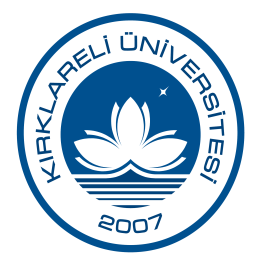 DİPLOMA İKİNCİ NÜSHA DÜZENLENMESİ İŞLEMLERİDİPLOMA İKİNCİ NÜSHA DÜZENLENMESİ İŞLEMLERİDoküman NoÖİD.İA.006DİPLOMA İKİNCİ NÜSHA DÜZENLENMESİ İŞLEMLERİDİPLOMA İKİNCİ NÜSHA DÜZENLENMESİ İŞLEMLERİİlk Yayın Tarihi01.01.2019DİPLOMA İKİNCİ NÜSHA DÜZENLENMESİ İŞLEMLERİDİPLOMA İKİNCİ NÜSHA DÜZENLENMESİ İŞLEMLERİRevizyon Tarihi06.05.2019DİPLOMA İKİNCİ NÜSHA DÜZENLENMESİ İŞLEMLERİDİPLOMA İKİNCİ NÜSHA DÜZENLENMESİ İŞLEMLERİRevizyon No01DİPLOMA İKİNCİ NÜSHA DÜZENLENMESİ İŞLEMLERİDİPLOMA İKİNCİ NÜSHA DÜZENLENMESİ İŞLEMLERİSayfa1/4İş Akışı Adımlarıİş Akışı AdımlarıSorumlusuMevzuatlar/DokümanlarMevzuatlar/Dokümanlar* Öğrenci* İlgili Akademik Birim* Kırklareli Üniversitesi Diploma ve Mezuniyet Belgelerinin Düzenlenmesine İlişkin Yönerge* Başvuru Dilekçesi ve Ekleri* Kırklareli Üniversitesi Diploma ve Mezuniyet Belgelerinin Düzenlenmesine İlişkin Yönerge* Başvuru Dilekçesi ve Ekleri* İlgili Akademik Birim Yönetim Kurulu* Kırklareli Üniversitesi Diploma ve Mezuniyet Belgelerinin Düzenlenmesine İlişkin Yönerge* Başvuru Dilekçesi ve Ekleri* Kırklareli Üniversitesi Diploma ve Mezuniyet Belgelerinin Düzenlenmesine İlişkin Yönerge* Başvuru Dilekçesi ve EkleriDİPLOMA İKİNCİ NÜSHA DÜZENLEMESİ İŞLEMLERİDİPLOMA İKİNCİ NÜSHA DÜZENLEMESİ İŞLEMLERİDoküman NoÖİD.İA.006DİPLOMA İKİNCİ NÜSHA DÜZENLEMESİ İŞLEMLERİDİPLOMA İKİNCİ NÜSHA DÜZENLEMESİ İŞLEMLERİİlk Yayın Tarihi01.01.2019DİPLOMA İKİNCİ NÜSHA DÜZENLEMESİ İŞLEMLERİDİPLOMA İKİNCİ NÜSHA DÜZENLEMESİ İŞLEMLERİRevizyon Tarihi06.05.2019DİPLOMA İKİNCİ NÜSHA DÜZENLEMESİ İŞLEMLERİDİPLOMA İKİNCİ NÜSHA DÜZENLEMESİ İŞLEMLERİRevizyon No01DİPLOMA İKİNCİ NÜSHA DÜZENLEMESİ İŞLEMLERİDİPLOMA İKİNCİ NÜSHA DÜZENLEMESİ İŞLEMLERİSayfa2/4* Kırklareli Üniversitesi Diploma ve Mezuniyet Belgelerinin Düzenlenmesine İlişkin Yönerge* Yönetim Kurulu Kararı* Kırklareli Üniversitesi Diploma ve Mezuniyet Belgelerinin Düzenlenmesine İlişkin Yönerge* Yönetim Kurulu Kararı* İlgili Akademik Birim Yönetim Kurulu ve Dekan/ Müdür* Öğrenci İşleri Daire Başkanlığı* Kırklareli Üniversitesi Diploma ve Mezuniyet Belgelerinin Düzenlenmesine İlişkin Yönerge* Yönetim Kurulu Kararı* Kırklareli Üniversitesi Diploma ve Mezuniyet Belgelerinin Düzenlenmesine İlişkin Yönerge* Yönetim Kurulu KararıDİPLOMA İKİNCİ NÜSHA DÜZENLEMESİ İŞLEMLERİDİPLOMA İKİNCİ NÜSHA DÜZENLEMESİ İŞLEMLERİDoküman NoÖİD.İA.006DİPLOMA İKİNCİ NÜSHA DÜZENLEMESİ İŞLEMLERİDİPLOMA İKİNCİ NÜSHA DÜZENLEMESİ İŞLEMLERİİlk Yayın Tarihi01.01.2019DİPLOMA İKİNCİ NÜSHA DÜZENLEMESİ İŞLEMLERİDİPLOMA İKİNCİ NÜSHA DÜZENLEMESİ İŞLEMLERİRevizyon Tarihi06.05.2019DİPLOMA İKİNCİ NÜSHA DÜZENLEMESİ İŞLEMLERİDİPLOMA İKİNCİ NÜSHA DÜZENLEMESİ İŞLEMLERİRevizyon No01DİPLOMA İKİNCİ NÜSHA DÜZENLEMESİ İŞLEMLERİDİPLOMA İKİNCİ NÜSHA DÜZENLEMESİ İŞLEMLERİSayfa3/4* Öğrenci İşleri Daire Başkanlığı* Kırklareli Üniversitesi Diploma ve Mezuniyet Belgelerinin Düzenlenmesine İlişkin Yönerge* Diploma İkinci Nüshası* Kırklareli Üniversitesi Diploma ve Mezuniyet Belgelerinin Düzenlenmesine İlişkin Yönerge* Diploma İkinci Nüshası* İlgili Akademik Birim* Kırklareli Üniversitesi Diploma ve Mezuniyet Belgelerinin Düzenlenmesine İlişkin Yönerge* Diploma İkinci Nüshası* Kırklareli Üniversitesi Diploma ve Mezuniyet Belgelerinin Düzenlenmesine İlişkin Yönerge* Diploma İkinci Nüshası* Öğrenci İşleri Daire Başkanlığı* Kırklareli Üniversitesi Diploma ve Mezuniyet Belgelerinin Düzenlenmesine İlişkin Yönerge* Diploma İkinci Nüshası* Kırklareli Üniversitesi Diploma ve Mezuniyet Belgelerinin Düzenlenmesine İlişkin Yönerge* Diploma İkinci NüshasıDİPLOMA İKİNCİ NÜSHA DÜZENLEMESİ İŞLEMLERİDİPLOMA İKİNCİ NÜSHA DÜZENLEMESİ İŞLEMLERİDoküman NoÖİD.İA.006DİPLOMA İKİNCİ NÜSHA DÜZENLEMESİ İŞLEMLERİDİPLOMA İKİNCİ NÜSHA DÜZENLEMESİ İŞLEMLERİİlk Yayın Tarihi01.01.2019DİPLOMA İKİNCİ NÜSHA DÜZENLEMESİ İŞLEMLERİDİPLOMA İKİNCİ NÜSHA DÜZENLEMESİ İŞLEMLERİRevizyon Tarihi06.05.2019DİPLOMA İKİNCİ NÜSHA DÜZENLEMESİ İŞLEMLERİDİPLOMA İKİNCİ NÜSHA DÜZENLEMESİ İŞLEMLERİRevizyon No01DİPLOMA İKİNCİ NÜSHA DÜZENLEMESİ İŞLEMLERİDİPLOMA İKİNCİ NÜSHA DÜZENLEMESİ İŞLEMLERİSayfa4/4* Akademik Birim Öğrenci İşleri* Öğrenci* Kırklareli Üniversitesi Diploma ve Mezuniyet Belgelerinin Düzenlenmesine İlişkin Yönerge* Diploma İkinci Nüshası* Kırklareli Üniversitesi Diploma ve Mezuniyet Belgelerinin Düzenlenmesine İlişkin Yönerge* Diploma İkinci Nüshası*Akademik Birim Öğrenci İşleri* Kırklareli Üniversitesi Diploma ve Mezuniyet Belgelerinin Düzenlenmesine İlişkin Yönerge* Diploma İkinci Nüshası* Kırklareli Üniversitesi Diploma ve Mezuniyet Belgelerinin Düzenlenmesine İlişkin Yönerge* Diploma İkinci Nüshası